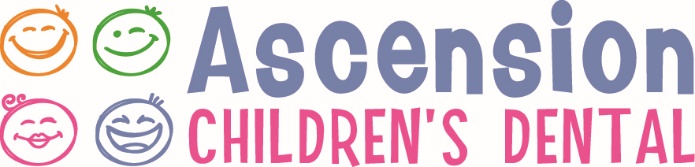 RECONOCIMIENTO DE RECIBO DE LA NOTICIA DE PRÁCTICAS DE PRIVACIDAD * Puede negarse a firmar este reconocimiento.Yo, ______________________________________, reconozco que esta oficina me ha proporcionado una copia de la noticia de Prácticas de Privacidad en nombre de mi hijo / hijos.__________________________________________			___________________________Firma									            FechaNombre(s) de Hijo(s)SOLO PARA USO INTERNO DE LA OFICINAIntentamos obtener reconocimiento escrito del recibo de nuestro Aviso de las Practicas de Privacidad, pero no ha podido ser obtenido porque:______	Individuo reusó firmar______	Dificultades de comunicación prohibió que obtuviéramos el reconocimiento______	Una emergencia evito que obtuviéramos el reconocimiento______	Otro (Especifique porfavor)